First Presbyterian Church  23rd Sunday after Pentecost Sunday, November 13, 2022*Those who are able may stand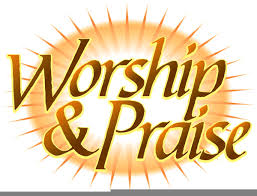 PREWORSHIP FELLOWSHIPPRELUDE MUSIC WELCOME & ANNOUNCEMENTSINVITATION TO REST *OPENING SENTENCES (Responsive)Temples shall fall and lie in ruins,kingdoms shall rise and return to dust.But the word of God remains forever,and we will never perish.*GATHERING HYMN #15....”All Creatures of Our God and King”KYRIE(Please join us in the “Kyrie”, an ancient song that mirrors the words people used to cry out to Jesus for healing in the scriptures. In Greek they mean, “Lord, have mercy”. The church has sung these words for thousands of years as prayer and to prepare our hearts for confession.)
Kyrie Eleison (Lord have mercy)		Kyrie EleisonChriste Eleison (Christ have mercy)	Christe EleisonKyrie Eleison (Lord have mercy)		Kyrie EleisonCONFESSION OF NEED (Responsive)Loving God, we confess to you and each other, despite years of calling you lord, we are still full of silly pride and sinfulness. We want to be honest in your presence and need your discipline and encouragement.Some days we take three steps forward, only to slip one backwards.Other days we take one step forward and slip two backwards.We confess that it is easy to become discouraged,or to start pretending that it does not matter.But deep in our hearts we know it does.We need the forgiveness and healing your word can give.Please lift us up above shame or pretense and make us ready to try again.You lift us up, encourage us to stand straight and dare us to believe in ourselves as your much-loved family.We praise you for your steadfast love, your peace, and your joy.KYRIEKyrie Eleison (Lord have mercy)		Kyrie EleisonChriste Eleison (Christ have mercy)		Christe EleisonKyrie Eleison (Lord have mercy)		Kyrie EleisonSILENCE FOR CONFESSION AND RESTING IN GOD’S GRACEDECLARATION OF GRACE (Responsive)Before we call, the Lord answers,
while we are still speaking, our savior hears.
God has promised that our sins will not be remembered
nor come to mind again.Sisters and Brothers, your sins are forgiven;
be at peace.Thank be to God!RESPONSE HYMN #48.......................................”Rain Down”  x2 *SHARING THE PEACE OF CHRIST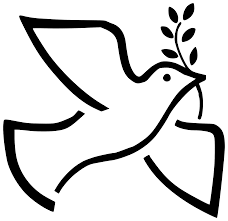 The Peace of Christ be with you! And Also, with you!Let us share a sign of God’s peace with one another.PRAYER FOR ILLUMINATION (Unison)Holy Spirit, help us hear your voice beyond our inability to hear and understand your word beyond any speaker’s ability to explain. Through your word, speak to our hearts even if our heads are not ready to listen. Amen. SCRIPTURE FIRST READING..................................Malachi 4:1-2a (pg 996)Leader:  The Word of the Lord.  People:  Thanks be to God!  GOSPEL READING................................... Luke 21:5-19 (pg 87)Leader:  The Word of the Lord.  People:  Praise to You, O ChristSERMON    				             Rev. Greg IsaacsonSILENCE FOR REFLECTION*HYMN OF THE DAY #353...”My Hope Is Built on Nothing Less”PRAYERS OF THE PEOPLELord in your Mercy.  Hear our Prayer.THE LORD’S PRAYER (forgive us our “sins”) *BLESSING AND CHARGE (Responsive)  Beloved children of God receive the gift of the Holy Spirit, the grace of Jesus Christ, and the blessing of the Lord forever. Alleluia! Amen.*CLOSING HYMN #37......................”Let All Things Now Living”  *DISMISSAL (Responsive)Go in peace to love and serve the Lord.  Thanks be to God. Amen.*POSTLUDE	A Warm Welcome to our Guests and Visitors!Our church has a wonderful array of ministries that seek to spread the gospel into the world.  If you are interested in finding out more about the church community or are interested in becoming a member, please contact us at:Pastor – Rev. Michael Ozaki  Cell:  951.532.5105PastorOzaki@gmail.comOffice: 218-281-4853   e-mail: crxpres@midconetwork.comCheck out our Website:  crookstonfirstpres.org___________________________________________________Calendar for this week: Sunday, November 13, 202210:30 am	Worship11:30 am	Coffee FellowshipPreaching…………………………..	Rev. Greg IsaacsonUshers & Greeters………………	Sam & Marley Melbye Organist..........…………..………	George FrenchMusic Director……………………	Sandy PerkinsReader……………………………….	Lynne MullinsTuesday, November 157 pm			PW Circle MeetingWednesday, November 166 pm			Bell RehearsalThursday, November 171 pm			Book Study6 pm			Session MeetingSaturday, November 192 pm		Worship Service  - Ruth’s Installation & OrdinationNext Sunday, November 2010:30 am	Worship 11:30 am	Coffee FellowshipPreaching…………………………..	Rev. Michael OzakiUshers & Greeters………………	Gordy & Monica TerpstraOrganist..........…………..………	George FrenchMusic Director……………………	Sandy PerkinsReader……………………………….	Marsha Odom